HUMAN RESOURCES DEPARTMENTClassified EvaluationPERFORMANCE IMPROVEMENT PLANPerformance Improvement Plans are expected to contain the following components:Identify statements of performance or conduct that need improvement or that are unsatisfactory:Provide statements of the expected performance or conduct:Time period by which the changes in performance or conduct are to be made (not to exceed 180 days).	 Re-Evaluation due in 30 days:		 (date)	 Re-Evaluation due in 60 days: 		 (date)	 Re-Evaluation due in 90 days: 		 (date) Re-Evaluation due in 180 days: 		 (date)Please describe the follow-up / training plan, which may include the types of training or assistance provided to help the employee achieves the expected performance or conduct:C:  Employee’s Personnel FileSEIU/District Negotiations 2016/17 New 8.5.16 (Edit 2.7.17)NAME:DATE:TITLE:DEPARTMENT:Signature of SupervisorDateSignature of EmployeeDateTitle of SupervisorSignature of ReviewerDateTitle of Reviewer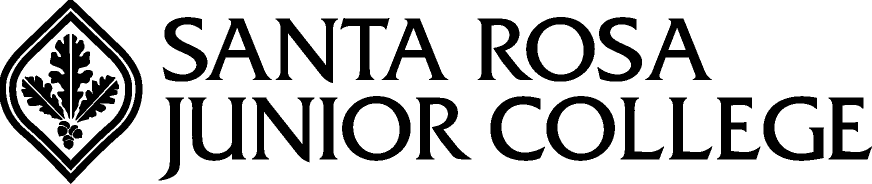 